Задание №1(тестирование)Выберите один правильный ответ1. В процессе филогенеза под влиянием зрительного рецептора особенно развивается:передний мозг;средний мозг;задний мозг;продолговатый мозг.2. При переходе животных от водного к наземному образу жизни развивается:средний мозг;мозжечок;кора;продолговатый мозг.3. Униполярные нейроны обнаруживаются:в нервной трубке зародыша;в спинальных ганглиях;в сетчатке;в передних рогах спинного мозга.Выбрать несколько правильных ответов1. По топографическому принципу нервная система делится на отделы:соматическая;центральная;симпатическая;парасимпатическая;периферическая.2. По морфологической классификации различают нейроны:холинергические;двигательные;мультиполярные;псевдоуниполярные;вставочные.3. К мАкроглии относят:фагоциты;эпиндемоциты;астроциты;олигодендроциты;нейроциты.Установите соответствие1. Установите соответствие между полостями и отделами головного мозга:2. Установите соответствие между открытиями в неврологии и именами ученых:3. Установите соответствие между клетками глии и их функциями:Дополните пропущенное понятие1. Из плащевого слоя нервной трубки развивается ……………. вещество спинного и головного мозга.2. для кишечнополостных характерна …………….. нервная система. 3. Раздражения в мышцах, сухожилиях, связках воспринимают …………….Исключите лишнее1. нейроглия выполняет функции, кроме:опорной;фагоцитарной;передачи импульса;трофической.2. этапами развития нервной системы в процессе филогенеза являются все, кроме:сетевидной;трубчатой;звездчатой;узловой.3. к экстерорецепторам относятся все перечисленные, кроме:терморецепторов;проприорецепторов;механорецепторов;ноцирецепторов.Задание №2Необходимо отработать следующий практический навык, перейдя по ссылке:Нарисовать схему рефлекторной дуги [Электронный ресурс] : видеобанк практ. навыков / В. П. Ефремова, В. К. Гуньков, И. Е. Обеднина. - Красноярск : КрасГМУ, 2016.http://krasgmu.ru/index.php?page[common]=elib&cat=catalog&res_id=63274Затем нарисовать простую рефлекторную дугу и подписать ее звенья и анатомические образования.Задание №3Нарисовать сегмент спинного мозга и обозначить ядра серого вещества (и их функцию) Задание № 4Выбрать и подписать только СОЗНАТЕЛЬНЫЕ пути (чувствительные и двигательные), дать их характеристику (см. ниже приведенную таблицу).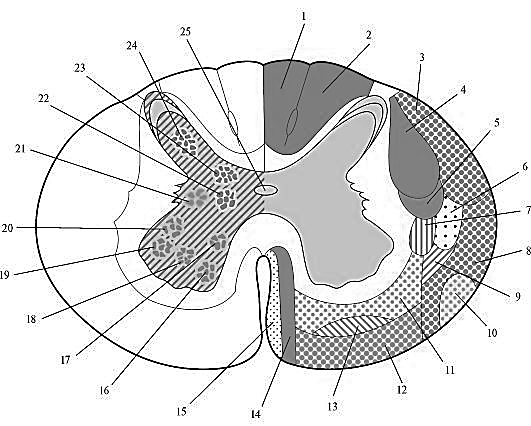 1) боковые желудочкиа) средний мозг2) водопроводб) конечный мозг3) III желудочекв) задний мозг4) IV желудочекг) промежуточный мозг1) Р.Декарта) понятие «рефлекторная дуга»2) Р.Вирховб) способ взаимодействия нейронов3) Ч. Шеррингтонв) нейроглия4) М. Холлг) представление о рефлексе1) астроглияа) опора для нервных клеток2) олигодендроглияб) фагоцитарная3) эпендимоглияв) образование оболочек нервных волокон4) микроглияг) выстилка полостейНазвание проводящего пути, его номер на схеме спинного мозгаМесто начала и окончанияФункцияСознательные двигательные путиСознательные двигательные путиСознательные двигательные путиСознательные чувствительные путиСознательные чувствительные путиСознательные чувствительные пути